State of LouisianaState Licensing Board for Contractors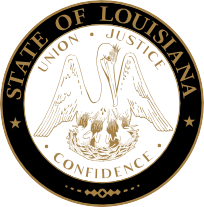 Commercial boardMeeting agendaThursday, May 20, 2021, 9:30 a.m.ROLL CALL – Ms. Tarah Revette PLEDGE OF ALLEGIANCE – Mr. Curtis Joseph, MemberINVOCATION & INTRODUCTION – Judge Darrell White, Retired, Hearing OfficerConsideration of the April 15, 2020 Commercial Board Meeting Minutes.Welcome / Introductions – Mr. Brad Hassert, Compliance DirectorPublic Comment (Non-Agenda Items)NEW BUSINESSCompliance HearingS: Cotton Commercial USA, Inc., Katy, Texas – Consideration of an alleged violation for entering into a contract with an unlicensed contractor to perform work on the Petsmart Hurricane Repair project ($114,616.00) in Lake Charles, Louisiana. La. R.S. 37:2158(A)(4).a)  	Chart Construction, L.L.C., Broussard, Louisiana – Consideration of an alleged violation for entering into a contract with an unlicensed contractor to perform work on the Circle K project ($75,438.71) in Baton Rouge, Louisiana. La. R.S. 37:2158(A)(4).Steel & Supply Company Inc., Tuscaloosa, Alabama – Consideration of an alleged violation for submitting a bid for a type of construction for which it does not hold an active license to perform work on the Circle K project ($84,176.71) in Baton Rouge, Louisiana. La. R.S. 37:2163(A)(4). Osman Construction LLC, New Orleans, Louisiana – Consideration of an alleged violation for entering into a contract with an unlicensed contractor to perform work on the Campion at Lafayette project ($257,000.00) in Lafayette, Louisiana. La. R.S. 37:2158(A)(4).Babb Construction, Inc., Baton Rouge, Louisiana – Consideration of an alleged violation for entering into a contract with an unlicensed contractor to perform work on the US Fire Pump Company, LLC project ($114,365.00) in Holden, Louisiana. La. R.S. 37:2158(A)(4).Blusky Restoration Contractors, LLC, Signal Hill, California – Consideration of an alleged violation for entering into a contract with an unlicensed contractor to perform work on the Johnson Funeral Home Reroof project ($110,000.00) in Lake Charles, Louisiana. La. R.S. 37:2158(A)(4).a) 	American Building Contractors Restoration Services, Inc., Burnsville, Minnesota – Consideration of an alleged violation for entering into a contract with an unlicensed contractor to perform work on the Oakwood Apartments Reroof project ($126,000.00) in Lake Charles, Louisiana. La. R.S. 37:2158(A)(4).Clean Pro Carpet & Upholstery Care, Inc., Kenner, Louisiana – Consideration of an alleged violation for entering into a contract with an unlicensed contractor to perform work on the Oakwood Apartments Reroof project ($126,000.00) in Lake Charles, Louisiana. La. R.S. 37:2158(A)(4).c)  	Modern Development USA LLC, Naples, Florida – Consideration of an alleged violation for acting as a contractor to perform work without possessing a Louisiana State contractor’s license on the Oakwood Apartments Reroof project ($126,000.00) in Lake Charles, Louisiana. La. R.S. 37:2160(A)(1).d) 	LR Construction Services LLC, Baton Rouge – Consideration of an alleged violation for acting as a contractor to perform work without possessing a Louisiana State contractor’s license on the Oakwood Apartments Reroof project ($126,000.00) in Lake Charles, Louisiana. La. R.S. 37:2160(A)(1).a)  	Joe R. Jones Construction, Inc., Weatherford, Texas – Consideration of an alleged violation for entering into a contract with an unlicensed contractor to perform work on the Walmart #3288 Remodel project ($72,203.60) in Baton Rouge, Louisiana. La. R.S. 37:2158(A)(4), 2 counts.Protek Electric Inc, Jonesboro, Arkansas – Consideration of an alleged violation for acting as a contractor to perform work without possessing a Louisiana State contractor’s license on the Walmart #3288 Remodel project ($124,885.00) in Baton Rouge, Louisiana. La. R.S. 37:2160(A)(1), 2 counts. Steve's Electric, L.L.C., Paragould, Arkansas – Consideration of alleged violations for entering into a contract with an unlicensed contractor to perform work and for when two or more persons bid as a joint venture on any project in the amount for which a license is required from the board, all parties to the joint venture are required to be licensed by the board at the time the bid is submitted on the Walmart #3288 Remodel project ($124,885.00) in Baton Rouge, Louisiana. La. R.S. 37:2158(A)(4), 2158(A)(3) and Rules and Regulations of the Board Section 307(A).a) 	Millennium Construction, LLC, Baton Rouge, Louisiana – Consideration of an alleged violation for entering into a contract with an unlicensed contractor to perform work on the Wrookies Billiard Hall Renovation project ($14,413.49) in Baton Rouge, Louisiana. La. R.S. 37:2158(A)(4), 2 counts.b)  Kenneth McCain, D’Iberville, Mississippi – Consideration of an alleged violation for acting as a contractor to perform work without possessing a Louisiana State contractor’s license on the Wrookies Billiard Hall Renovation project ($14,413.49) in Baton Rouge, Louisiana. La. R.S. 37:2160(A)(1).c)  	William L. Hoffman, Jr., New Orleans, Louisiana – Consideration of an alleged violation for acting as a contractor to perform work without possessing a Louisiana State contractor’s license on the Wrookies Billiard Hall Renovation project ($14,413.49) in Baton Rouge, Louisiana. La. R.S. 37:2160(A)(1).a) 	P&T Turtle Farm, Inc., Pierre Part, Louisiana – Consideration of an alleged violation for permitting the contractor’s license to be used by another when the other contractor does not hold a license for the classification of work for which the contract is entered on the Lee Guarisco project ($115,216.04) in Berwick, Louisiana. La. R.S. 37:2158(A)(5).b) 	Landry's Construction Services LLC, Pierre Part – Consideration of an alleged violation for acting as a contractor to perform work without possessing a Louisiana State contractor’s license on the Lee Guarisco project ($115,216.04) in Berwick, Louisiana. La. R.S. 37:2160(A)(1).N-Tex Roof Systems inc., Melissa, Texas – Consideration of an alleged violation for entering into a contract with an unlicensed contractor to perform work on the Parc at Denham Springs Apartments Phase 2 project ($1,061,698.17) in Denham Springs, Louisiana. La. R.S. 37:2158(A)(4).Bannister Electric of West Monroe, L.L.C., Calhoun, Louisiana – Consideration of an alleged violation for entering into a contract with an unlicensed contractor and  for bidding and/or contracting to perform work in a name other than the name which appears on the official records of the Louisiana State Licensing Board for Contractors to perform work on the Monroe UPS Facility Expansion project ($30,669.00) in Monroe, Louisiana. La. R.S. 37:2158(A)(4), 2158(A)(3) and Rules and Regulations of the Board Section 133(A).Rhodric Randle d/b/a Randle's Remodeling & H.I. Contractor, Monroe, Louisiana – Consideration of an alleged violation for acting as a contractor to perform work without possessing a Louisiana State contractor’s license on the Saint Luke AME Church project ($72,560.00) in Montgomery, Louisiana. La. R.S. 37:2160(A)(1).Rivera A/C Services Inc, Kenner, Louisiana – Consideration of an alleged violation for permitting the contractor’s license to be used by another when the other contractor does not hold a license for the classification of work for which the contract is entered at 4925 Dryades Street, New Orleans; 3305 Mumphrey Road, Chalmette and 2502 Roosevelt Boulevard, Kenner ($540,095.40) Berwick, Louisiana. La. R.S. 37:2158(A)(5), 3 counts.James Mohamad, Kenner, Louisiana – Consideration of alleged violations for dishonest or fraudulent acts as a contractor which has caused damage to another as adjudged by a court of competent jurisdiction; bidding and/or contracting to perform work in a name other than the name which appears on the official records of the Louisiana State Licensing Board for Contractors; failure to maintain adequate records and provide such to the Board within 72 hours upon request; entering into contracts with unlicensed contractors; problems relating to the ability of the contractor to engage in the business of contracting, as demonstrated by their contracting business experience; and principal to performing work without possessing a Louisiana State contractor’s license at multiple addresses in Louisiana. La. R.S. 37:2158(A)(1)(3)(4) and (9), multiple counts; 2160(A)(1), multiple counts; Rules and Regulations of the Board Sections 133(A) and 135(A), multiple counts.Anthony James Henry, Gonzales, Louisiana – Consideration of an alleged violation for failure to maintain adequate records and provide such to the Board within 72 hours upon request on the Blue Store Chicken Restaurant project in Baton Rouge, Louisiana. La. R.S. 2158(A)(3) and Rules and Regulations of the Board Section 135(A).16. Coastal Bridge Company, LLC, Baton Rouge, Louisiana – Consideration of alleged violations for problems relating to the ability of the contractor, its qualifying party or any of its principal owners or principal shareholders to engage in the business of contracting and for disqualification or debarment by any public entity in Louisiana. La. R.S. 37:2158(A)(9), 2158(A)(10).STATUTORY CITATIONS:OLD BUSINESSREQUEST FOR REHEARING:Dedicated Construction Management, LLC, Waukesha, Wisconsin – Consideration of an alleged violation for entering into a contract with an unlicensed contractor to perform work on the Joan Fabrics project ($67,300.00) in Metairie, Louisiana. La. R.S. 37:2158(A)(4).September 17, 2020 Commercial Meeting Minutes [excerpt]Ms. Evans gave a summary of the allegations. No one was present on behalf of DEDICATED CONSTRUCTION MANAGEMENT LLC. Brad Hassert, Compliance Director, who was previously sworn, was called to the stand. Mr. Hassert reviewed the exhibit packet and provided testimony for the board. Mr. Landreneau entered the exhibit packet into evidence and it was admitted. Mr. Weston made a motion to find DEDICATED CONSTRUCTION MANAGEMENT LLC to be in violation. Mr. Meredith seconded. The motion passed. Mr. Weston made a motion to assess the maximum fine plus $500 in administrative costs. Mr. Stuart seconded. The motion passed.G.	PRESENTATION OF AUDIT – Ken AlfordH.	APPLICATIONS; ADDITIONAL CLASSIFICATIONS; RECIPROCITY:Residential Building Subcommittee Report – Mr. BadeauxConsideration of additional classifications for residential licenses, residential applications and home improvement registrations as listed and attached to the agenda. (Pages 6-22)Consideration of the actions of the May 19, 2021 Residential Building Subcommittee.Consideration of reciprocity and exemption requests as listed and attached to the agenda. (Pages 23-25) – Mr. DupuyConsideration of mold remediation application as listed and attached to the agenda. (Page 26) – Mr. LambertConsideration of additional classifications as listed and attached to the agenda. (Pages 27-29) – Mr. LambertConsideration of commercial applications as listed and attached to the agenda. (Pages 30-44) – Mr. LambertI.	REPORTS:		1.	Staff Report – Ms. Dupuy/Mr. McDuff	2.	Legislative/Rules and Regulations Report – Mr. McDuff	3.	Finance Report – Mr. Dupuy EXECUTIVE SESSION (IF Necessary)ADJOURNMENT*Licenses/Registrations issued once all requirements were met.MEETING ATTENDANCE PROTOCOL:All persons attending the meeting shall utilize appropriate protective health measures and observe the recommended and appropriate social distancing.  This includes wearing a mask at all times and complying with signage throughout the building and in designated seating areas.  Rows and chairs will be clearly marked for visitors.Additional classifications for residential licenses(Pending all requirements being met)Company Name/Classification										Lic. No.BONURA, JACOB JOHN										884605	15693 Highway 442, Tickfaw, LA 70466	RESIDENTIAL BUILDING CONTRACTORCHANLER HOMES AND CONSTRUCTION LLC							881635	1853 Lewisville Road, Minden, LA  71055	RESIDENTIAL SWIMMING POOLSDEJESUS CONSTRUCTION COMPANY, INC.							87391414 2nd Street, Gretna, LA  70053	RESIDENTIAL SWIMMING POOLSNAVCO CONSTRUCTION LLC									887298	400 Henry St., Patterson, LA 70392		RESIDENTIAL SWIMMING POOLSRELIEF POOLS & PATIO LLC									8867385211 Essen Ln. Ste 2, Baton Rouge, LA 70809	RESIDENTIAL SWIMMING POOLSResidential Applications FOR LICENSE(Pending All Requirements Being Met)COMPANY NAMES*10-POINT CONSTRUCTION, LLC	6405 Genevieve Drive, Alexandria, LA 71301	RESIDENTIAL BUILDING CONTRACTOR3 BROTHERS CONSTRUCTION SERVICES, L.L.C.	5088 Longstreet Place, Bossier City, LA  71112	RESIDENTIAL FRAMING (SUBCONTRACT LABOR ONLY)3B CONSTRUCTION LLC	18302 Char A Banc Ave, Baton Rouge, LA 70817	RESIDENTIAL BUILDING CONTRACTORA.C.H. HOME IMPROVEMENT, LLC	1702 N Freyou Road, New Iberia, LA 70560	RESIDENTIAL BUILDING CONTRACTORAKINS CONSTRUCTION, L.L.C.	4542 Downing Drive, Baton Rouge, LA 70809	RESIDENTIAL BUILDING CONTRACTORALPHA RECOVERY CONSTRUCTION, LLC	830 Hwy 44, Reserve, LA 70084	RESIDENTIAL BUILDING CONTRACTORAMERICAN REMODELING & CLEANING SERVICES LLC14310 North Tower Glen Loop, Houston, TX 77084 RESIDENTIAL BUILDING CONTRACTOR*ANTOINE ENTERPRISES L.L.C.	245 Briarwood Drive, Gretna, LA 70056RESIDENTIAL BUILDING CONTRACTORAREVALO'S MASONRY, INC.	918 Martinez Rd., Thibodaux, LA 70301	RESIDENTIAL MASONRY/STUCCO (SUBCONTRACT LABOR ONLY)ATWATER CONSTRUCTION LLC	4314 Laurel Street, New Orleans, LA 70115	RESIDENTIAL BUILDING CONTRACTOR*B & G CONTRACTING LLC	360 Moonraker Drive, Slidell, LA 70458	RESIDENTIAL BUILDING CONTRACTORB & T CONSTRUCTION AND HOME IMPROVEMENT, LLC7001 Rue Renard Rouge Rd., Iowa, LA 70647	RESIDENTIAL BUILDING CONTRACTOR*BARROWS, TROY DAWSON	1375 Shadowdale, Bridge City, TX 77611	RESIDENTIAL BUILDING CONTRACTOR*BAYOU DEVELOPMENT, LLC	3726 Constance Street, New Orleans, LA  70115	RESIDENTIAL BUILDING CONTRACTORBEAUX CONSTRUCTION & HOME REMODELING LLC	151 Jefferson Heights Avenue, New Orleans, LA 70121	RESIDENTIAL BUILDING CONTRACTOR*BELCO SERVICE GROUP, LLC	232 Little Bayou Lane, Kenner, LA  70065	RESIDENTIAL BUILDING CONTRACTORBRABOL RENOVATIONS, LLC	3830 Cypress Street, Metairie, LA 70001	RESIDENTIAL BUILDING CONTRACTORBRIAR CONSTRUCTION LLC	1053 Industrial, Suite A, Hewitt, TX 76643	RESIDENTIAL BUILDING CONTRACTORBUILD THAT CONSTRUCTION LLC	1133 Perrin Dr., Arabi, LA 70032	RESIDENTIAL BUILDING CONTRACTORC3 DEVELOPMENT, LLC	1440 Swisco Road, Sulphur, LA 70665	RESIDENTIAL BUILDING CONTRACTORCOACH'S CONSTRUCTION LLC	6316 Landmor Drive, Greenwell Springs, LA 70739	RESIDENTIAL BUILDING CONTRACTORCYPRESS SOLAR & ROOFING LLC	2020 Valley View Circle Apt 4102, Bossier City, LA 71111	RESIDENTIAL BUILDING CONTRACTORDAVISON, LLC	2710 Dublin Street, New Orleans, LA 70118	RESIDENTIAL BUILDING CONTRACTORDENKENSHA LLC	120 Creole Lane, Carencro, LA 70520	RESIDENTIAL BUILDING CONTRACTORDESIGNER PRODUCTS AND INSTALLATION, LLC1012 Hawn Ave., Shreveport, LA 71107	RESIDENTIAL BUILDING CONTRACTORDIEGO CONCRETE CONSTRUCTION LLC	1060 Benoit Drive, Breaux Bridge, LA 70517	RESIDENTIAL FOUNDATIONS (SUBCONTRACT LABOR ONLY)E2 BUILDERS, L.L.C.	PO Box 606, Stonewall, LA 71078	RESIDENTIAL BUILDING CONTRACTORESTEBAN CONSTRUCTION LLC	4300 Cameron St., Lafayette, LA 70506	RESIDENTIAL BUILDING CONTRACTORFLEMING CONSTRUCTION COMPANY, L.L.C.	23 East Airline Drive, Kenner, LA  70062	RESIDENTIAL BUILDING CONTRACTORFOGARTY HOME LLC	3434 Johnson St (Ste 4d), Metairie, La, 70001	RESIDENTIAL BUILDING CONTRACTORGARCIA GV CONSTRUCTION LLC	46378 N Baptist Road, Hammond, LA 70401	RESIDENTIAL MASONRY/STUCCO (SUBCONTRACT LABOR ONLY)*GX CONSTRUCTION LLC	3312 Abbotswood Drive, Harvey, LA 70058	RESIDENTIAL BUILDING CONTRACTORHARDIE, JASON SCOTT	5926 General Diaz Street, New Orleans, LA 70124	RESIDENTIAL BUILDING CONTRACTORHEFLIN, JACOB WADE	760 E. William David Parkway, Metairie, LA 70005	RESIDENTIAL BUILDING CONTRACTOR*HERMES CONSTRUCTION LLC	6221 S. Claiborne Ave., Ste. 614, New Orleans, LA 70125	RESIDENTIAL BUILDING CONTRACTORHODGES CONSTRUCTION & MANAGEMENT, LLC	P.O. Box 82388, Lafayette, LA 70508	RESIDENTIAL BUILDING CONTRACTORHUBERT HULIN CONSTRUCTION SERVICES, LLC	PO Box 253, Saint Martinville, LA 70582	RESIDENTIAL BUILDING CONTRACTORHUDSON SOLUTIONS GROUP LLC	37 Patricia Drive, Covington, LA 70433	RESIDENTIAL BUILDING CONTRACTORHYGAIN MANAGEMENT, LLC	137 Girod, Husser, LA 70442	RESIDENTIAL BUILDING CONTRACTORINFINITE CONSTRUCTION GROUP LLC	4242 Government St., Ste. 201, Baton Rouge, LA 70806	RESIDENTIAL BUILDING CONTRACTOR*INNOVATIVE DESIGNS & PROPERTY MAINTENANCE, BY: YATES, LLC	322 Cheeks Road, West Monroe, LA 71292	RESIDENTIAL BUILDING CONTRACTORJ & A FRAMING SERVICES LLC	1058 Meadow View Drive, Bossier City, LA 71111	RESIDENTIAL FRAMING (SUBCONTRACT LABOR ONLY)J & K HOME IMPROVEMENTS, INC.	3225 Bradbury Dr., Meraux, LA 70075	RESIDENTIAL BUILDING CONTRACTORJ FRANCIS CONSTRUCTION LLC	1213 Lincoln Ave., Marrero, LA 70072	RESIDENTIAL BUILDING CONTRACTOR*J.R.'S PROFESSIONAL CONCRETE FINISHING INC	1704 Blankston Road, Monroe, LA  71202	RESIDENTIAL FOUNDATIONSJAXON L GROUP, LLC, THE837 MLK Jr Drive, Lafayette, LA 70501	RESIDENTIAL BUILDING CONTRACTOR*JOELCO GENERAL CONTRACTORS, LLC	139 B James Comeaux Rd. #612, Lafayette, LA 70508	RESIDENTIAL BUILDING CONTRACTOR*JR FRAMING SOLUTIONS LLC	17534 Old Jefferson Hwy., Ste. A3, Prairieville, LA 70769	RESIDENTIAL BUILDING CONTRACTORKADAIR CONSTRUCTION LLC	8026 Jefferson Highway Apt 244, Baton Rouge, LA 70809	RESIDENTIAL BUILDING CONTRACTOR*KENNETH CONSTANT CONSTRUCTION, LLC	402 David Drive, Thibodaux, LA 70301RESIDENTIAL BUILDING CONTRACTORKINGDOM BUILDERS LLC	1017 Solomon Street, Breaux Bridge, LA 70517	RESIDENTIAL BUILDING CONTRACTORKLB CONSTRUCTION LLC	14180 Hwy 44 Lot 35, Gonzales, LA 70737	RESIDENTIAL FRAMING (SUBCONTRACT LABOR ONLY)KO CONSTRUCTION LLC	1424 Penrose Street, Mandeville, LA 70448	RESIDENTIAL BUILDING CONTRACTORLA CONCRETE LLC	210 Almedia Rd, Saint Rose, LA 70087	RESIDENTIAL BUILDING CONTRACTOR; RESIDENTIAL SWIMMING POOLS*LAKESHORE HOMES LLC	1207 Rue Degas, Mandeville, LA 70471RESIDENTIAL BUILDING CONTRACTORLD ANDERSON CONSTRUCTION, LLC	2133 Hagan St., Lake Charles, LA  70601	RESIDENTIAL BUILDING CONTRACTORMAGNOLIA DEVELOPMENT ENTERPRISE LLC	4650 Lake St., Lake Charles, LA 70605	RESIDENTIAL BUILDING CONTRACTORMILTON HOUSES LLC	5026 Fairfield Avenue, Metairie, LA 70006	RESIDENTIAL BUILDING CONTRACTOR*MJD ROOFING CORP	17758 General Forrest Ave, Baton Rouge, LA 70817	RESIDENTIAL BUILDING CONTRACTORMPL CONCRETE FINISHING LLC	32707 Woodrow Sones Rd, Franklinton, LA 70438	RESIDENTIAL FOUNDATIONS (SUBCONTRACT LABOR ONLY)*NAVCO CONSTRUCTION LLC	400 Henry St., Patterson, LA 70392	RESIDENTIAL BUILDING CONTRACTOR; RESIDENTIAL SWIMMING POOLSNOLA TINY HOUSE, L.L.C.	1606 Calhoun Street, Mandeville, LA 70448	RESIDENTIAL BUILDING CONTRACTORORILLION CONSTRUCTION LLC	4625 St. Mary Street, Metairie, LA 70006	RESIDENTIAL BUILDING CONTRACTOR*OSORTO CONSTRUCTION, INC.	1208 Bullard Avenue, Metairie, LA  70003	RESIDENTIAL FRAMING (SUBCONTRACT LABOR ONLY)PAPILLION CONSTRUCTION LLC	625 Cherry St., Church Point, LA 70525	RESIDENTIAL BUILDING CONTRACTORPARADISE CONSTRUCTION, L.L.C.	807 16Th Street, Lake Charles, LA 70601	RESIDENTIAL BUILDING CONTRACTOR*PDLD LLC	39431 Cemetery Road, Ponchatoula, LA  70454	RESIDENTIAL BUILDING CONTRACTORPRIME SOUTHERN CONSTRUCTION LLC	4845 Lake Street Ste. #327, Lake Charles, LA 70605	RESIDENTIAL BUILDING CONTRACTOR; RESIDENTIAL ROOFINGPROCUSTOM LLC	40240 Maison Lafitte Blvd, Ponchatoula, LA 70454	RESIDENTIAL BUILDING CONTRACTORPRUDENT ACQUISITIONS, L.L.C.	3880 Florida Blvd, Baton Rouge, LA 70806	RESIDENTIAL BUILDING CONTRACTORQUESSTE VENTURES LLC	1160 Lake Bluff Drive, Little Elm, TX 75068	RESIDENTIAL ROOFINGR L BLANTON CONSTRUCTION, INC.	P. O. Box 316, Washington, MS  39190	RESIDENTIAL BUILDING CONTRACTORRED STICK POOLS L.L.C.	8857 Pecan Tree Dr., Baton Rouge, LA 70810	RESIDENTIAL SWIMMING POOLSREGAL LAND SERVICES, L.L.C.	56409 McManus Rd., Slidell, LA  70461	RESIDENTIAL BUILDING CONTRACTORRELIABLE ROOFING LLC	401 Market St Suite 1150, Shreveport, LA 71101	RESIDENTIAL ROOFING*RESTORATION & RECOVERY, LLC	15460 Peairs Road, Pride, LA 70770	RESIDENTIAL BUILDING CONTRACTORRPC ROOFING & CONSTRUCTION, LLC	P O Box 219, Holland, TX 76534	RESIDENTIAL BUILDING CONTRACTORSARAHI'S CONSTRUCTION INC	73164 Liblick Street, Abita Springs, LA 70420	RESIDENTIAL FOUNDATIONS (SUBCONTRACT LABOR ONLY)SCOTT WILEY CONSTRUCTION LLC	PO Box 1403, Ponchatoula, LA  70454	RESIDENTIAL FRAMING (SUBCONTRACT LABOR ONLY)SELECT BUILDERS, LLC	PO Box 12489, Lake Charles, LA 70612RESIDENTIAL BUILDING CONTRACTORSHARP, BRIAN ROYCE	1240 Avenue Du Chateau, Covington, LA 70433	RESIDENTIAL FOUNDATIONS (SUBCONTRACT LABOR ONLY)SHIELD CONSTRUCTION COMPANY, LLC	10016 Suzanne Drive, New Orleans, LA 70123	RESIDENTIAL BUILDING CONTRACTORSTURGIS CONCRETE WORKS, LLC	201 Rogers Avenue, Sterlington, LA 71280	RESIDENTIAL FOUNDATIONST & E CONTRACTORS, LLC	8080 Sullivan Road, Baton Rouge, LA  70818	RESIDENTIAL BUILDING CONTRACTOR*TALLEY, BANKSTON	76185 Danielson Road, Covington, LA 70435	RESIDENTIAL FOUNDATIONS (SUBCONTRACT LABOR ONLY)TASSIN REMODELING & REPAIR LLC	5539 Mildred Ave., Alexandria, LA 71301	RESIDENTIAL BUILDING CONTRACTOR*TBC GENERAL CONTRACTORS, L.L.C.	3185 Balis Drive, Suite 106 Baton Rouge, LA 70808	RESIDENTIAL BUILDING CONTRACTORTHIBSROOFING, LLC17218 Alice Road, Rayne, LA 70578	RESIDENTIAL ROOFINGTHOMPSON, GARY MICHAEL	173 Cobblestone Rd, Church Point, LA 70525	RESIDENTIAL BUILDING CONTRACTOR*TRAFCO CONTRACTING, LLC	200 Kendall Ridge, West Monroe, LA  71292	RESIDENTIAL BUILDING CONTRACTOR*TRITON CONTRACTING LLC	48131 TC Brumfield Road, Franklinton, LA 70438	RESIDENTIAL BUILDING CONTRACTOR*T-TOP CONSTRUCTION, LLC	10311 Deerfield Drive, New Orleans, LA  70127	RESIDENTIAL BUILDING CONTRACTOR*WALKER GENERAL CONTRACTORS LLC	5422 Galeria Drive, Suite B-1, Baton Rouge, LA  70816RESIDENTIAL BUILDING CONTRACTOR*WOODWORK WARRIORS, LLC	3105 Bradbury Drive, Meraux, LA 70075	RESIDENTIAL BUILDING CONTRACTORWYNNE HOMES, L.L.C.	206 E Wm David Pkwy, Metairie, LA 70005	RESIDENTIAL BUILDING CONTRACTOR*YOUNG CONSTRUCTION GROUP LLC	5040 Lapalco Blvd, Marrero, LA 70072	RESIDENTIAL BUILDING CONTRACTORHOME IMPROVEMENT REGISTRATION APPLICATIONS(Pending All Requirements Being Met)COMPANY NAMES158 S. ROADWAY, LLC	158 South Roadway St., New Orleans, LA 70124225 HOME MAINTENANCE LLC	140 Del Orleans Ave., #333, Denham Springs, LA 707277 BROTHERS PAINTING CLEANING AND RENOVATIONS LLC	200 Bon Mange Circle, Lafayette, LA 70506ABBA RENOVATION LC	827 Ponderosa Dr., Baton Rouge, LA 70819*ACADIANA PATIOS LLC	5791 Lormand Road, Maurice, LA  70555AGD CRAFTSMEN LLC	395 W. Weber Cir., Lake Charles, LA 70611*ALL AMERICAN RESTORATION OF COVINGTON LLC	22327 Lowe Davis Rd., Covington, LA  70435ALL-4-ONE HOME IMPROVEMENT & RENOVATION, LLC	2712 Saint Marie Dr., Meraux, LA 70075*ALLIANCE CONSTRUCTION AND REMODELING LLC	34276 Clinton Allen Rd., Denham Springs, LA 70706*ALLTRADE LLC	31325 Sweetwater Ridge Dr., Walker, LA 70785*ALPHA & OMEGA ROOFING	1508 Moisant St., Kenner, LA 70062AMERICAN EEE MASONRY LLC	1139 Patricia Dr., Bossier City, LA  71112ANGELLE BUILDERS LLC	215 LA Rue Christ Roi, Carencro, LA 70520ANGIE'S ROOFING LLC	133 Willow Wood Dr., Slidell, LA 70461ASHLEY M YEARWOOD LLC	75014 Carol Ln., Covington, LA 70435BALLARD, JOHN ANDREW	2406 Eight Mile Loop, Natchitoches, LA  71457*BELL'S CUSTOM WELDING & HOME IMPROVEMENT, LLC	22 Old Hickory St., Chalmette, LA 70043BERTHELOT S MAINTENANCE AND REPAIR L.L.C.	609 Amelia St., Gretna, LA 70053*BETTER HOME INSULATION, LLC	PO Box 157, Mermentau, LA 70556*BILLIOT SR., EDWIN M.	279 Jolie Oaks Blvd, Thibodaux, LA 70301BROWN, NATHANIEL	6710 Meadow Pl., Hitchcock, TX 77563*BUILD THAT CONSTRUCTION LLC	1133 Perrin Dr., Arabi, LA 70032*BUILD THAT KREWE, LLC	28486 Rosedust Ln., Ponchatoula, LA 70454CAJUN CUSTOM TILE & FLOORING, LLC	110 Metairie Court, Lafayette, LA 70503*CALIFORNIA HARDWOOD FLOOR CO.	3412 Woodcrest Dr., Suite B, Baton Rouge, LA 70814CAL-TEX CONSTRUCTION AND REMODELING LLP	6585 Hwy. 3015, Grand Cane, LA 71032*CANNAN BUILD & INSTALL, LLC	61090 Bumper Rd., Lacombe, LA 70445*CFJ CONSTRUCTION AND ENVIRONMENTAL SERVICES, LLC	15707 Rowboat Way, Houston, TX 77044CHARLES LEWIS PAINTING LLC	1135 Wallace Dean Rd., Lot 17, West Monroe, LA 71291CLEMONS JR, ROGER D.	3210 Glastonbury Drive, Pearland, TX 77581CLJ REMODELING, LLC	3232 Linda Circle, Bossier City, LA 71111*CMILLER SERVICES, LLC	602 N. Hazel St., Sulphur, LA  70663CONSISTENT. QUALITY. SERVICES, LLC	125 Natalie Lane, Patterson, LA 70392CONSTRUCTIVA ROOFING, LLC	4830 Line Avenue, Suite 122, Shreveport, LA 71106*COWBOY ROOFING & CONSTRUCTION SERVICES LLC	768 Sabre Dr., Lake Charles, LA 70611*CRO RENOVATIONS LLC	416 Saddlebrook Court, #416, Covington, LA 70435CUBIK CONCRETE LLC	12498 Highland Dr., Geismar, LA 70734CUMMINGS HOME REMODELING AND REPAIRS, LLC	134 Chatsworth St., Baton Rouge, LA 70802CURRY PROPERTIES, LLC	PO Box 16925, Lake Charles, LA 70616*CW BRISCOE & ASSOCIATES, LLC	PO Box 62167, Lafayette, LA 70503D & D CAPITAL INVESTMENT GROUP, LLC	1401 Willis St., West Monroe, LA 71291*D R RENCON LLC	1115 Lake Ridge Lane, Lake Charles, LA 70605DAUZAT, DAVID	660 Bill Belt Rd., Marksville, LA 71351*DEBONNAIRE CONSTRUCTION LLC	PO Box 1636, Abita Springs, LA 70420*DEKEYZER HARDSCAPES, LLC	1024 Lakeshore Drive, Pineville, LA  71360DEMOLITION AND CONSTRUCTION SOLUTIONS, LLC	1023 Alexander Road, Saint Martinville, LA 70582*DESHOTEL, MARK A.	1418 Lewis St., Sulphur, LA 70663*DOWN SOUTH ROOFING AND CONSTRUCTION, LLC	17541 Waterloo Dr., Baton Rouge, LA 70817*DS REMODELING LLC	1612 Fairway Dr., Kenner, LA 70062DUNN BROS CONSTRUCTION LLP	905 South Blvd., Poteau, OK 74953*E 3 BUILDERS LLC	20370 Anderson Rd., Zachary, LA 70791*EAGLE INSULATION SERVICES, LLC	156 Stagecoach Lane, Sulphur, LA 70663ECI MAINTENANCE LLC	PO Box 66572, Baton Rouge, LA 70896*EMPIRE ROOFING SERVICES LLC	PO Box 1156, Walker, LA 70785EMZ CONSTRUCTION LLC	1029 Linwood Ave., Metairie, LA 70003FEE, GARY LYNN	1787 Koonce Rd., Sulphur, LA 70663FEEL GOOD CONSTRUCTION COMPANY LLC, THE	4757 Chantilly Dr., New Orleans, LA 70126*FIELDMAG CONSTRUCTION GROUP, LLC	2315 Eagle St., Houston, TX 77004FIGUEREDO, EUSEBIO GOLBER	10588 Rhus Fringe Drive, Baton Rouge, LA  70816*G MASONRY INC	27 Killarney Loop, Houma, LA  70363*GET MAESHACK LLC	1432 State St, Shreveport, LA 71108GNO HANDYMAN LLC	3716 Plaza Dr., Chalmette, LA 70043GONZALO BUILDING COORDINATOR LLC	3026 Mexico St., New Orleans, LA  70126GULF SOUTH ROOFING, LLC	5005 Shenandoah Lane Place, Baton Rouge, LA 70817HEBERT'S STRUCTURES LLC	301 Marcon Drive, Lafayette, LA 70507HELPFUL HIPPIE LLC, THE	201 Donna St., Oil City, LA 71061HERMES CONSTRUCTION LLC	6221 S. Claiborne Ave., Ste. 614, New Orleans, LA 70125HIGHER CALLING HOME SERVICES, LLC	1916 Saint Croix Ave., Baton Rouge, LA 70810*HJM CONSTRUCTION LLC	1860 Harvard Ave., Terrytown, LA 70056*HKA SERVICES LLC	5112 Eden Roc Dr., Marrero, LA 70072*IES CLAIMS SERVICES, LLC	1841 Monaghan Dr., Apt. 10, Lake Charles, LA 70605INFINITE CONSTRUCTION GROUP LLC	4242 Government St., Ste. 201, Baton Rouge, LA 70806*INNOVATIVE RECONSTRUCTION SOLUTIONS, LLC	2210 Creole St., Lake Charles, LA 70601INTERNATIONAL KITCHEN & COUNTERTOP, LLC	1600 N. Hwy 190, Suite 6, Covington, LA 70433*IZZANNA ENTERPRISE, LLC	305 Halcotte Dr., #138, Lafayette, LA 70503J.B. FENCING AND MAINTENANCE, L.L.C.	605 Labarre Lane, Bossier City, LA 71111*J.CHAPMAN L.L.C.	6438 Upper CC Rd., Clinton, LA 70722JASON HUNT ROOFING, L.L.C.	112 Field Rd., Morgan City, LA 70380*JC SERVICES & CONTRACTING, LLC	393 Half Moon Ct., Bossier City, LA 71111*JLJ MANAGEMENT SOLUTIONS, LLC	2847 Saratoga Dr., Baton Rouge, LA 70808JOHN TRAYLOR PAINTING, LLC	20442 Milkplant Rd., Loranger, LA 70446JONES, BRANDON KYLE	152 Hwy 123, Pollock, LA 71467*JRG CONSTRUCTION & CONSULTANT LLC	5 Lake Lynn Dr., Harvey, LA 70058*K & G CONSTRUCTION AND CLEANING SERVICES, LLC	1424 Beech St., Slidell, LA 70460KBW CONSTRUCTION LLC	PO Box 40754, Baton Rouge, LA 70835KILLINGSWORTH, CHRIS	6704 Wesson Rd., Junction City, AR 71749KINGS REMODELING AND CONSTRUCTIONS LLC	128 Oswald Ave., LaPlace, LA 70068*KLM SERVICES LLC	110 Jean Mar Rd., Rayne, LA 70578LA BUILDERS, LLC	521 Alamo Street, Lake Charles, LA 70601*LAJAUNIE'S PEST CONTROL L.L.C.	1220 Canal Blvd., Thibodaux, LA 70301*LAKESIDE ROOFING LLC	4809 Jim Kent Rd., Dequincy, LA 70633LEGACY SALES AND SERVICE, LLC	214 Ardenwood Dr., Lafayette, LA 70508M&A LOPEZ CONSTRUCTION LLC	6444 Jones Creek Rd., Apt. 2114, Baton Rouge, LA 70817*M. FLETCHER CONSTRUCTION, LLC	21274 Judge Becnel Lane, Vacherie, LA 70090M. HUNTER'S ENTERPRISE, INC.	610 6th St., Ferriday, LA 71334*M.G.L. CONSTRUCTION LLC	1449 Broadmoor Ct, Baton Rouge, LA 70815*MAGNOLIA PROPERTY SOLUTIONS LLC	7515 Jefferson Hwy, Ste. 242, Baton Rouge, LA 70806MAS HOLDINGS LLC	3212 Baronne St., New Orleans, LA 70115*MAXIMUM HANDY-MAN SERVICES LLC	1936 G Simon Rd., Crowley, LA 70526MBM METAL BUILDINGS LLC	PO Box 875, Hallsville, TX 75650MCA GENERAL CONSTRUCTION LLC1307 Memory Ln., Houma, LA 70363*MEDINA'S HOME IMPROVEMENT LLC	120 Jimmie St, Lafayette, LA 70506MRM CONSTRUCTION OF LOUISIANA, LLC	224 Tom Carson Road, Winnfield, LA 71483*MYSH HOME IMPROVEMENT LLC	119 Southfield Parkway, Lafayette, LA 70506NEGRONI ENTERPRISES, L.L.C.	2429 W. Coffey Pines Rd., Lake Charles, LA 70611NELA ROOFING LLC	105 Mead Circle, West Monroe, LA 71292*NTO GROUP LLC	4900 St. Roch Ave., New Orleans, LA 70122*OMNI MOBILITY SERVICES LLC	35369 Pine Street Extension, Pearl River, LA 70452ORONA, JOHN M.	15621 Springwood Ave., Baton Rouge, LA  70817OWENS, CASEY	2515 Steeple Ridge Circle, Granbury, TX 76048*PARAGON ROOFING & BUILDING SOLUTIONS, LLC	15540 Alphonse Forbes, Pride, LA 70770*PEAK REPAIRS & RENOVATION LLC	366 Village Farms Lane, Folsom, LA  70437*PERNIA, ADAM MANUEL	3828 Lake Trail Dr., Kenner, LA 70065POLLARD, KIRK JAMES	237 Easy St., Franklin, LA 70538*PORTER, GERALD JAMES	4624 G Moss St., Lafayette, LA 70507PRECISION CONSTRUCTION SVCS, LLC	514 Madison, Unit 6, New Orleans, LA 70116*PRODUCTS PLUS, INC.	3704 Texas Hwy, Many, LA 71449PSRC CONSTRUCTION LLC	624 Percy Brown Rd., Apt. 431, Thibodaux, LA 70301*PURSUIT HOMES, LLC	10651 Happy Place Rd., Baton Rouge, LA 70817*R. JAMES INVESTMENTS, L.L.C.	2003 N. Prater St., Lake Charles, LA 70601*RANGER BUILDINGS LLC	4430 Pleasant Dr., Lake Charles, LA 70605RATCLIFF, WILLIE RAY	204 Marion St., Minden, LA  71055*RC SOLUTIONS LLC	3319 Knoll Ct, Mandeville, LA 70448REGROUP CONTRACTORS LLC	4125 Pete Seay Rd., Sulphur, LA 70665RESENDIZ VASQUEZ LLC	39036 Holly Hill Drive, Gonzales, LA 70737RHODES REHABBING HOMES, LLC	1854 Old Oaks St., Shreveport, LA 71119ROBINSON, KEVIN	250 Paul Breaux, Lafayette, LA 70501ROGERS, WAYNE	213 Warrington Drive, New Orleans, LA 70122*RPC ROOFING & CONSTRUCTION, LLC	PO Box 219, Holland, TX 76534RUBICON CONSTRUCTION GROUP LLC	PO Box 1336, San Juan, TX 78589RUBSAMEN, JASON TODD	4159 Longpine Lane, Lake Charles, LA 70611S AND K HOME EVOLUTION LLC	255 Robinhood Dr., Covington, LA 70433*SANDROCK CONSTRUCTION, LLC	2932 Hwy 569, Ferriday, LA 71334SCH SERVICE LLC	3712 N. Loyola Dr., Apt. 118, Kenner, LA 70065*SECURE ACCESS, LLC	9651 Chalma Ave, Baton Rouge, LA 70814SEVEN BROTHERS CONSTRUCTION LLC	47074 Krogen Kove Loop, Apt. A, Hammond, LA 70401*SOUTHERN COMFORT REAL ESTATE SERVICES, LLC	2901 Moss Lane, Violet, LA 70092*SOUTHERN HOMES RESTORATIONS LLC	2211 Hill St., Alexandria, LA 71301*SOUTHERN QUALITY ROOFING & CONSULTING LLC	217 Bayou Des Glaises Rd., Broussard, LA 70518*STEP BY STEP CONSTRUCTION & ROOFING LLC	23702 Springhill Dr., Denham Springs, LA 70726SUGARLAND CUSTOM HOMES LLC	18611 Anderwood Forest Dr., Richmond, TX 77407*T.G.C. L.L.C.	1118 Milton St, Gretna, LA 70053*THIBODEAUX'S HANDYMAN & CONSTRUCTION LLC	102 Lougon St., Gueydan, LA 70542*THIN BLUE LINE ROOFING INC.	178 Roy Guidry Rd., Church Point, LA 70525*TIDY'S HOME REPAIR SERVICES, LLC	1949 Jasper Ln., Apt. C, LaPlace, LA 70068*TLC HOME MAINTENANCE, LLC	133 Wonder Ln., Pineville, LA 71360TMO DEVELOPMENT, LLC	P.O. Box 24455, New Orleans, LA  70184TNT REMODELING LLC	14356 Hwy 101, Iowa, LA 70647*TORRES, BRIAN LLOYD	208 Leisure Lane, Lafayette, LA 70506TOWNERCORP INTERNATIONAL INC.	21 Lakewood Pl., New Orleans, LA 70121*TRAHAN'S HANDYMAN LLC	PO Box 303, Morse, LA 70559TREAS C L.L.C.	120 Alden Pl., New Orleans, LA 70119*TRIDENT EXTERIORS, L.L.C.	125 Rue Des Babineaux Rd., Scott, LA 70583*UNITED FIRE & WATER DAMAGE OF LOUISIANA LLC	11800 Industriplex Blvd., Suite 7, Baton Rouge, LA  70809UNLIMITED HOME REPAIR, LLC	6321 Johnny Jones Rd., Sulphur, LA 70665VALCON SWLA LLC	2028 Charvais Dr., Lake Charles, LA 70601*VISIONARY CUSTOM PAINTING LLC	14760 Lucien St., Denham Springs, LA 70726*WEATHER EVENT LLC	PO Box 855, Warrenville, IL 60555*WEATHER PROTECTION COMPANY, LLC, THE	322 Ranchette Rd., Monroe, LA 71203*WEST, RUSTY D.	303 E 5th St., Deridder, LA 70634WHAT WOOD JESUS DO CARPENTRY, LLC	2529 Hwy 343, Maurice, LA 70555YNR CONTRACTING, LLC	642 John Henry Drive, Baton Rouge, LA 70820LICENSURE EXEMPTION REQUESTS(Pending all Requirements Being Met)RECIPROCITYBASLAND, INC.P.O. Box 669547, Charlotte, NC 28266	Status: Application; Building Construction	Qualifying Party: Steve Hrncirik Jr.ExaminationBEARD CONTRACTING, LLC840 West Main Street, Plumerville, AR 72127	Status: Application; 7-88 Concrete Construction (Excluding Highways, Streets, and Bridges) 	Qualifying Party: Curtis OhareExaminationBIRD ELECTRIC ENTERPRISES, LLC8787 Interstate 20, Eastland, TX 76448	Status: Application; Electrical Work (Statewide)	Qualifying Party: Stephen Brian BirdExaminationCHOCTAW ELECTRICAL LLC528 Jenkins Road, Gilbertown, AL 36908	Status: Application; Electrical Work (Statewide)	Qualifying Party: Michael Wayne JenkinsExaminationCOMPLETE GENERAL CONSTRUCTION COMPANY1221 East Fifth Avenue, Columbus, OH 43219	Status: Application; 7-5 Driveways, Parking Areas, Asphalt, and Concrete, Exclusive of Highway and Street Work	Qualifying Party: Jeffrey Paul ThompsonExaminationCUPPLES' J & J CO., INC.P.O. Box 458, Jackson, TN 38302	Status: Currently Licensed (CL.59978)		Adding Qualifying Party: Charles Wayne Monks Jr.Examination: Electrical Work (Statewide)DUKE ENERGY ONE, INC.1451 Military Cutoff Rd., Wilmington, NC 28403	Status: Application; Building Construction and Electrical Work (Statewide)	Qualifying Parties: Gary Dale Sutton and Thelton Ray Best IIExaminationsEXTERIOR DIAGNOSTIC SERVICES, LLCP.O. Box 943, Apex, NC 27502	Status: Application; Building Construction	Qualifying Party: Michael Joseph MacDonagh VExaminationGARY LANE SHIRLEYP.O. Box 309, Gorman, TX 76454	Status: Application; Electrical Work (Statewide)	Qualifying Party: Gary Lane ShirleyExaminationHARVEY CONSTRUCTION COMPANYP. O. Box 4648, Jackson, MS 39296	Status: Currently Licensed (CL.34118)		Adding Qualifying Party: Edward N. Brown IIIExaminations: Building Construction; Highway, Street and Bridge Construction; Heavy Construction and Municipal and Public Works ConstructionINFINITY CONTRACTORS, INC.600 Park Street, Suite B, Belmont, NC 28012	Status: Application; Electrical Work (Statewide)	Qualifying Party: David Michael HicksExaminationJOHN F. PENNEBAKER COMPANY, INC.1840 South Lee Court, Buford, GA 30518	Status: Application; 7-20 Heat, Air Conditioning, Ventilation, Duct Work, and Refrigeration	Qualifying Party: John F. Pennebaker Jr.ExaminationKANSAS ELECTRIC, INC.1420 NW 36th St., Newton, KS 67114	Status: Application; Electrical Work (Statewide)	Qualifying Party: Brent SweigartExaminationM. J. ELECTRIC, LLCP.O. Box 686, Iron Mountain, MI 49801	Status: Currently Licensed (CL.61741)	Adding Qualifying Party: Joey Donald WadeExamination: Electrical Work (Statewide)MAXIUM MECHANICAL, LLC44 Potomac Drive, Dallas, GA 30132	Status: Application; 7-20 Heat, Air Conditioning, Ventilation, Duct Work, and Refrigeration	Qualifying Party: Randy Michael ThornburgExaminationMOSS & ASSOCIATES, LLC2101 North Andrews Avenue, Fort Lauderdale, FL 33311	Status: Currently Licensed (CL.54422)		Adding Qualifying Party: Edwin PerkinsExamination: Building ConstructionPLATINUM ROOFING LLC817 E. Center St., Sheridan, AR 72150	Status: Application; 7-52 Roofing and Sheet Metal, Siding	Qualifying Party: Jeremy Wayne HillExaminationSTRENGTH CONSTRUCTION I LLCPO Box 720219, Byram, MS 39272	Status: Application; 7-52 Roofing and Sheet Metal, Siding	Qualifying Party: Adam Brooks Strength Jr.ExaminationZAP ENGINEERING & CONSTRUCTION SERVICES, INC.755 Parfet St., Suite 200, Denver, CO 80215	Status: Application; 7-25 Industrial Plants	Qualifying Party: Steven Joseph WymoreExaminationExemptionsBEN VAUGHAN BUILDERS, INC.4340 Greenwood Road, Shreveport, LA 71109	Status: Application; Building Construction & Currently Licensed (RL.81841); Residential Building ContractorQualifying Parties: John Benjamin Vaughan and Patrick Christian VaughanExaminations CLAYMAR CONSTRUCTION II, INC15930 Herman Berthelot Road, Maurepas, LA 70449	Status: Currently Licensed (CL.54906)		Adding Qualifying Party: Kel L. Marchand	Examination: Heavy ConstructionCOLLIS TEMPLE CONTRACTORS, INC.1225 North Blvd., Baton Rouge, LA 70802	Status: Currently Licensed (CL.55075)	Adding Classifications: Highway, Street and Bridge Construction and Heavy Construction	Qualifying Party: Elliott Lee TempleExaminationsDOUCETTE LLC130 Quail Run Court, New Orleans, LA 70128	Status: Application; Building Construction	Qualifying Party: Sterling Doucette Sr.ExaminationGUASTELLA PROPERTIES, INC.354 Fremaux Avenue, Slidell, LA 70458	Status: Currently Licensed (RL.80195)	Adding Qualifying Party: Rosario Guastella III	Examination: Residential Building Contractor	HYMAN L. BARTOLO, JR. CONTRACTORS, INC.1100 MacArthur Avenue, Harvey, LA 70058	Status: Currently Licensed (CL.734416 & RL.80673)		Adding Qualifying Party: Gerald Mire	Examinations: Building Construction and Residential Building ContractorKOOL CONSTRUCTION, LLC5666 Southridge Dr., Lake Charles, LA 70605	Status: Currently Licensed (CL.70146)		Adding Qualifying Party: Kulwinder Singh	Examination: Building ConstructionPREFERRED ELECTRIC, INC.P. O. Box 9060, New Iberia, LA 70562	Status: Currently Licensed (CL.25666)	Adding Classifications: Highway, Street And Bridge Construction and Municipal And Public Works Construction	Qualifying Party: Jeffrey M. Riemann	ExaminationsMOLD REMEDIATION APPLICATIONS FOR LICENSE(Pending all requirements being met)Company Name(s) ALPHA RECOVERY CONSTRUCTION, LLC	830 Hwy 44, Reserve, LA 70084DESIGNER PRODUCTS AND INSTALLATION, LLC	1012 Hawn Ave., Shreveport, LA 71107GM / GS RESTORATION TECHNOLOGY LLC	29 Queens Ct., Chalmette, LA 70043SPARTAN RESTORATION LLC	437 Dunmoreland Circle, Shreveport, LA 71106Additional classifications(Pending all requirements being met)Company Name/Classification(s)										Lic. No.       A.P. LENARD LLC											70914	PO Box 575, Swartz, LA 71281	HIGHWAY, STREET AND BRIDGE CONSTRUCTION; HEAVY CONSTRUCTIONADVANCED FEDERAL CONTRACTORS, LLC							71980	110 Allendale Dr., Thibodaux, LA 70301	BUILDING CONSTRUCTION; SPECIALTY: PUMPING SERVICESAFFILIATED MULTI-FAMILY SERVICES, INC							70734	4100 Spring Valley Rd Ste. 905, Dallas, TX  75244	BUILDING CONSTRUCTION; BUSINESS AND LAWALIANZA GROUP, LLC										69722	817 Dolphin Court, Kenner, LA 70065	SPECIALTY: PAINTING, COATING AND BLASTING (INDUSTRIAL AND COMMERCIAL)ASSOCIATED PIPELINE CONTRACTORS, INC.							842	950 ECHO LANE, SUITE 100, Houston, TX 77024	HEAVY CONSTRUCTIONBEITZEL CORPORATION										67803	333 Corporate Drive, Grantsville, MD 21536	ELECTRICAL WORK (STATEWIDE)BELLTECH GROUP, INC., THE									31667	3309 Kaliste Saloom, Lafayette, LA  70508	SPECIALTY: SOLAR ENERGY EQUIPMENTBILFINGER INDUSTRIAL SERVICES INC.								50436	15933 Clayton Road, Suite 305 Ballwin, MO  63011	MECHANICAL WORK (STATEWIDE)BRAHMA GROUP, INC.										51378	1132 S. 500 West, Salt Lake City, UT  84101	BUILDING CONSTRUCTIONCATAHOULA ELECTRIC LLC									68166	70064 Kelley Rd., Mandeville, LA 70471	MECHANICAL WORK (STATEWIDE)CLASSIC STUCCO LLC										70619	653 Morningside Dr., Gretna, LA 70056	BUILDING CONSTRUCTIONCONSTRUCTION SITE SPECIALTIES L.L.C.							55275	1807 W Gloria Switch Road, Carencro, LA  70520	SPECIALTY: INSTALLATION OF EQUIPMENT, MACHINERY AND ENGINESCORNERSTONE CONSTRUCTION TEAM, LLC							70661	430 Belvue Road, Travelers Rest, SC 29690ELECTRICAL WORK (STATEWIDE)CUNNINGHAM DELANEY CONSTRUCTION, LLC							58374	P.O. Box 1040, Magnolia Springs, AL  36555	HEAVY CONSTRUCTIONDANOS, L.L.C.											9923	3878 West Main Street, Gray, LA  70359	SPECIALTY: EARTHWORK, DRAINAGE AND LEVEESDON MILLER & ASSOCIATES, INC.								23730	4550 Post Oak Place Suite 119Houston, TX 77027	SPECIALTY: OIL REFINERIES; SPECIALTY: INDUSTRIAL CLEANING AND MATERIAL/WASTE HANDLINGDOUCET SERVICES, LLC										60949	209 North Luke St., Suite 102, Lafayette, LA 70506	SPECIALTY: ASBESTOS REMOVAL AND ABATEMENTE & L DEVELOPMENT, INC.									45430	1008 Professional Drive West, Shreveport, LA  71105	HIGHWAY, STREET AND BRIDGE CONSTRUCTIONERGON CONSTRUCTION SERVICES, LLC							59987	1136 Arncliffe Drive, Shreveport, LA  71107	SPECIALTY: DRIVEWAYS, PARKING AREAS, ASPHALT AND CONCRETE; SPECIALTY: PERMANENT OR PAVED HIGHWAYS AND STREETS (CONCRETE)FISCHER'S INCORPORATED									13697	11668 Chef Menteur Hwy., New Orleans, LA  70129	MECHANICAL WORK (STATEWIDE)GLOBAL DISASTER SERVICES, LLC								69326	2724 Sharon St., Kenner, LA 70062	MECHANICAL WORK (STATEWIDE)GM / GS RESTORATION TECHNOLOGY LLC							70288	29 Queens Ct., Chalmette, LA 70043	SPECIALTY: ASBESTOS REMOVAL AND ABATEMENTGOODONE ENTERPRISES, LLC									71377	3111 Lone Star Lane, Pinehurst, TX 77362	SPECIALTY: SIGNS, SCOREBOARDS, DISPLAYS, BILLBOARDS (ELECTRICAL & NON-ELECTRICAL)HALGO POWER, INC.										50145	14180 Dallas Parkway Ste. 615, Dallas, TX  75254	SPECIALTY: INDUSTRIAL PLANTSHARGROVE AND ASSOCIATES, INC.								59056	20 S. Royal Street, Mobile, AL  36602	BUILDING CONSTRUCTIONINDUSTRIAL SPECIALISTS, LLC Attn: Sharlene Nelson 						389981830 Jasmine Drive, Pasadena, TX 77503 	SPECIALTY: INCINERATOR CONSTRUCTION; SPECIALTY: CATHODIC & CORROSION PROTECTION, THERMAL SPRAYING; SPECIALTY: CONCRETE, MASONRY, AND ASPHALT REHABILITATION & ENHANCEMENTINTEGRATED SERVICE SOLUTIONS, LLC							61401	9937 S. Perdue Ave., Baton Rouge, LA  70814 MECHANICAL WORK (STATEWIDE)JB GROUP OF LA LLC										63444	P.O. Box 930, Watson, LA  70786	SPECIALTY: SIGNS, SCOREBOARDS, DISPLAYS, BILLBOARDS (ELECTRICAL & NON-ELECTRICAL); SPECIALTY: PERSONNEL FALL PROTECTION & DEBRIS CONTAINMENT SYSTEMS, SCAFFOLDING, SHORING; SPECIALTY: INCIDENTAL HIGHWAY WORK EXCLUDINGDRAINAGE, EARTHWORK, LANDSCAPING, AND PAVINGKEYSTONE INDUSTRIAL SERVICES, INC								71159	300 Orchard Drive, Cranberry Twp, PA 16066	SPECIALTY: INSTALLATION OF EQUIPMENT, MACHINERY AND ENGINESKTML CONTRACTORS, LLC									62388	1576 Terrell Road, Pleasant Hill, LA  71065SPECIALTY: SOLAR ENERGY EQUIPMENTPREFERRED ELECTRIC, INC.									25666	P. O. Box 9060, New Iberia, LA  70562	HIGHWAY, STREET AND BRIDGE CONSTRUCTION; MUNICIPAL AND PUBLIC WORKS CONSTRUCTIONPRO COMM CONSTRUCTION GROUP, LLC							60821	310 Lac Iberville Dr., Luling, LA  70070MECHANICAL WORK (STATEWIDE)RELIABLE PLUMBING, INC.									25503	15016 Florida Boulevard, Baton Rouge, LA  70819	MECHANICAL WORK (STATEWIDE)ROTOLO CONSULTANTS, INC.									29959	38001 Brownsvillage Road, Slidell, LA 70460	ELECTRICAL WORK (STATEWIDE)SENTRY SAFE LLC										70682	211 Ladelle Loop, Monroe, LA 71203	MECHANICAL WORK (STATEWIDE)SLICK CONSTRUCTION CO., INC.									1373	P. O. Box 962, Eunice, LA  70535	ELECTRICAL WORK (STATEWIDE)SMITH TANK & STEEL, INC.									33467	PO Box 2370, Gonzales, LA  70707	HEAVY CONSTRUCTIONSYSTEM SERVICES PIPELINE, LLC								43614	P. O. Box 61188, Lafayette, LA 70596	MUNICIPAL AND PUBLIC WORKS CONSTRUCTION; SPECIALTY: LANDFILL GAS AND LEACHATE CONTROL SYSTEMSTALON SERVICES GROUP, LLC									71122	55 North Founders Way, Hattiesburg, MS 39401SPECIALTY: TELECOMMUNICATIONS (EXCLUDING PROPERTY PROTECTION AND LIFE SAFETY SYSTEMS)TERREBONNE, JACK PAUL									19514	2313 Washington Ave., Harvey, LA 70058	HEAVY CONSTRUCTIONVINYLTECH OF NEW ORLEANS, LLC								51517	17 Veterans Memorial Blvd., Kenner, LA 70062 SPECIALTY: LATHING, PLASTERING AND STUCCOINGCOMMERCIAL APPLICATIONS FOR LICENSE(Pending all requirements being met)Company Name/Classification(s)
*10-POINT CONSTRUCTION, LLC	6405 Genevieve Drive, Alexandria, LA 71301	BUILDING CONSTRUCTION1G2B, INC.	6767 Havers Hall Rd., Gloucester, VA 23061	BUILDING CONSTRUCTIONACADIANA ACCESS CONTROLS LLC	607 South Arenas St., Rayne, LA 70578	SPECIALTY: SPECIAL LOCKING SYSTEMS*ADVANCED FEDERAL CONTRACTORS, LLC	110 Allendale Dr., Thibodaux, LA 70301	BUILDING CONSTRUCTION; SPECIALTY: PUMPING SERVICESAIR TEMPERATURE SERVICES, INC.	5301 Voges Road, Madison, WI 53718	SPECIALTY: HEAT, AIR CONDITIONING, VENTILATION DUCT WORK AND REFRIGERATIONALL SEASONS HVAC, LLC	119 Royal St., West Monroe, LA 71291	SPECIALTY: HEAT, AIR CONDITIONING, VENTILATION DUCT WORK AND REFRIGERATIONALLWAVE SITE SOLUTIONS, LLC	3125 Kathleen Avenue, #131, Greensboro, NC 27408	SPECIALTY: TELECOMMUNICATIONS (EXCLUDING PROPERTY PROTECTION AND LIFE SAFETY SYSTEMS)AMAZING HOME SOLUTIONS LLC	2720 Bayou Des Cannes Drive, Marrero, LA 70072	BUILDING CONSTRUCTIONAMERICAN STRUCTURAL CONCRETE, LLC	2385 Lithonia Industrial Blvd., Lithonia, GA 30058	BUILDING CONSTRUCTIONAMPHIONS WELDING AND METAL BUILDINGS LLC	13469 Hwy 28 East, Deville, LA 71328	SPECIALTY: METAL BUILDINGS, COLD-FORMED METAL FRAMING, SIDING, SHEET METAL, METAL PRODUCTS*ANZA COMMERCIAL CONSTRUCTION, L.L.C.	P.O. Box 81791, Lafayette, LA  70598	BUILDING CONSTRUCTION*APEC CONSTRUCTION GROUP LLC	2424 Edenborn Ave Suite 560, Metairie, LA 70001	BUILDING CONSTRUCTIONAPEX PLUMBING AND REPAIR LLC	216 Stoneridge Drive, Duson, LA 70529	PLUMBING (STATEWIDE)ASD CONSULTANTS, INC.	8120 North IH 35, Suite 200, Austin, TX 78753	BUILDING CONSTRUCTION*AUTICO CONSTRUCTION LLC	22112 Floyd Lavigne Rd., Ponchatoula, LA 70454	SPECIALTY: CONCRETE WORK (SUBCONTRACT LABOR ONLY)B & T CONSTRUCTION AND HOME IMPROVEMENT, LLC	7001 Rue Renard Rouge Rd., Iowa, LA 70647	BUILDING CONSTRUCTIONBAILEY FAMILY SERVICES, LLC	1000 S. Vista Ave., Gonzales, LA 70737	SPECIALTY: SOFT ABRASIVE CLEANING, JANITORIAL SERVICES, AND HOUSEHOLD WASTE REMOVAL*BARBEE, JAMES RUSSELL	3000 Fannie Thompson Road NW, Monroe, GA 30656	ELECTRICAL WORK (STATEWIDE)BARN KING LLC	P.O. Box 1555, Pearl River, LA 70452	BUILDING CONSTRUCTION*BASLAND, INC.	P.O. Box 669547, Charlotte, NC 28266	BUILDING CONSTRUCTIONBEARD CONTRACTING, LLC	840 West Main Street, Plumerville, AR 72127	SPECIALTY: CONCRETE CONSTRUCTION (EXCLUDING HIGHWAYS, STREETS, & BRIDGES)BENCHMARK ELECTRICAL SOLUTIONS, INC.	621 Gyrfalcon Crt., Unit A, Windsor, CO 80550	ELECTRICAL WORK (STATEWIDE)BIGGEST H ELECTRIC LLC	20438 Purple Sunset Ct., Katy, TX 77449	ELECTRICAL WORK (STATEWIDE)BIGHORN CONSTRUCTION AND RECLAMATION, LLC	P.O. Box 1512, Douglas, WY 82633	SPECIALTY: CLEARING, GRUBBING AND SNAGGING; SPECIALTY: EARTHWORK, DRAINAGE AND LEVEESBIRD ELECTRIC ENTERPRISES, LLC	8787 Interstate 20, Eastland, TX 76448	ELECTRICAL WORK (STATEWIDE); SPECIALTY: ELECTRICAL TRANSMISSION LINES; SPECIALTY: UNDERGROUND ELECTRICAL CONDUIT INSTALLATION*BLAST TECH LLC	1064 Maurice Rd., Broussard, LA 70518	SPECIALTY: PAINTING, COATING AND BLASTING (INDUSTRIAL AND COMMERCIAL)BLUE WATER LLC	PO Box 68, Deridder, LA 70634	BUILDING CONSTRUCTION; HIGHWAY, STREET AND BRIDGE CONSTRUCTION; MUNICIPAL AND PUBLIC WORKS CONSTRUCTIONBOSS LIGHT TOWER RENTALS, L.L.C.	20013 Highland Road, Baton Rouge, LA 70817	SPECIALTY: INSTALLATION OF EQUIPMENT, MACHINERY AND ENGINESBOXY LLC	1370 Duchamp Rd., Broussard, LA 70518	BUILDING CONSTRUCTIONBRANCH ELECTRIC, LLC	P.O. Box 4704, Baton Rouge, LA  70821	ELECTRICAL WORK (STATEWIDE)BRIAR CONSTRUCTION LLC	1053 Industrial, Suite A, Hewitt, TX 76643	BUILDING CONSTRUCTIONBRUIN ENVIRONMENTAL AND REMEDIATION SERVICES, LLC	14635 S. Harrells Ferry Road, Suite 2C, Baton Rouge, LA 70816	HEAVY CONSTRUCTION; SPECIALTY: HAZARDOUS WASTE TREATMENT OR REMOVALC & H BUILDING CONSTRUCTION, INC.	PO Box 188, Caldwell, TX 77836	SPECIALTY: METAL BUILDINGS, COLD-FORMED METAL FRAMING, SIDING, SHEET METAL, METAL PRODUCTSC. THOMAS ELECTRIC LLC	6400 Bishop Lane, Collinston, LA 71229	ELECTRICAL WORK (STATEWIDE)*C.T.I. LANDSCAPE SERVICES, INC.	P.O. Box 2952, Gretna, LA 70054	SPECIALTY: LANDSCAPING, GRADING AND BEAUTIFICATIONC3 DEVELOPMENT, LLC	1440 Swisco Road, Sulphur, LA 70665	BUILDING CONSTRUCTION*CABINETWORKS GROUP MICHIGAN LLC	4600 Arrowhead Drive, Ann Arbor, MI 48105	SPECIALTY: CARPENTRY*CAJUN SOUTH SERVICES LLC	4003 Grand Marais Rd., Jennings, LA 70546	MECHANICAL WORK (STATEWIDE)CALCASIEU CONSTRUCTION, LLC	1243 East Town Dr., Iowa, LA 70647	BUILDING CONSTRUCTIONCALIFORNIA HARDWOOD FLOOR CO.	3412 Woodcrest Dr., Suite B, Baton Rouge, LA 70814	SPECIALTY: STONE, GRANITE, SLATE, RESILIENT FLOOR INSTALLATIONS, CARPETINGCALL NATAL'S LLC	2630 Banks Street, New Orleans, LA 70119	BUILDING CONSTRUCTION; ELECTRICAL WORK (STATEWIDE); MECHANICAL WORK (STATEWIDE)CANNESTELLAS BUILDERS CORP	218-2 S. Swing Road, Greensboro, NC 27409	BUILDING CONSTRUCTIONCAPERS SHEETMETAL, LLC	301 Koel Court, Slidell, La. 70461	SPECIALTY: BUILDING INSULATION, SIDING, SHEET METAL, AND ROOFING (SUBCONTRACT LABOR ONLY)*CATAHOULA CONTRACTING, LLC	7430 Hwy. 3050, Morganza, LA 70759	HIGHWAY, STREET AND BRIDGE CONSTRUCTION; MUNICIPAL AND PUBLIC WORKS CONSTRUCTION*CENLA CONTRACTING LLC	14 Smetak Road, Deville, LA 71328	BUILDING CONSTRUCTIONCHAMBERS CONCRETE LLC	2811 Kaylin Dr., Shreveport, LA 71118	HIGHWAY, STREET AND BRIDGE CONSTRUCTIONCHAPMAN'S A/C & HEATING, LLC	10315 LA Hwy. 92, Maurice, LA 70555	MECHANICAL WORK (STATEWIDE)CHOCTAW ELECTRICAL LLC	528 Jenkins Road, Gilbertown, AL 36908	ELECTRICAL WORK (STATEWIDE)CMM CONSTRUCTION OF LAFAYETTE, LLC	1313 Lafayette Street, Lafayette, LA 70501	BUILDING CONSTRUCTIONCN OLINDE COMPANY LLC	8478 Island Road, Ventress, LA 70783	BUILDING CONSTRUCTIONCONSTRUCTION MANAGERS, INC. OF FREMONT	P.O. Box 1138, Fremont, NC 27830	BUILDING CONSTRUCTIONCOOL TEMP HEATING AND AIR L.L.C.	10936 Old Hammond Hwy., Unit 41401, Baton Rouge, LA 70816	MECHANICAL WORK (STATEWIDE)CORPORATE INTERIORS OF BATON ROUGE, LLC	7150 Jefferson Hwy, Ste. 530, Baton Rouge, LA 70806	SPECIALTY: FURNITURE, FIXTURES, AND INSTITUTIONAL & KITCHEN EQUIPMENTCOX PARKER CONTRACTORS LLC	67 Talbot Lane, Mandeville, LA 70448	BUILDING CONSTRUCTIONCREATIVE GARDENS & LANDSCAPING LLC	2232 Manhattan Blvd, Harvey, LA 70058	SPECIALTY: LANDSCAPING, GRADING AND BEAUTIFICATIONCRESCENT CITY PAINTING & DRYWALL LLC	2323 W Bainbridge, Ste.114, Kenner, LA 70062	SPECIALTY: DRY WALL; SPECIALTY: PAINTING AND INTERIOR DECORATING, CARPETING; SPECIALTY: PAINTING, WALLCOVERING, FLOORING, DRYWALL, STUCCO AND PLASTER (SUBCONTRACT LABOR ONLY)*CROWBAR CONSTRUCTORS INC.	2333 Crossing Ct., Mandeville, LA 70448	BUILDING CONSTRUCTIOND. FIELDS CONSTRUCTION & ENVIRONMENTAL SERVICES INC	2900 Westfork Dr., Suite 401, Baton Rouge, LA 70827	HIGHWAY, STREET AND BRIDGE CONSTRUCTION; HEAVY CONSTRUCTION; MUNICIPAL AND PUBLIC WORKS CONSTRUCTIONDARBONNE TOWERS LLC	399 Pleasure Island Rd., Farmerville, LA 71241	SPECIALTY: TOWER CONSTRUCTIONDAY II, SCOTT EDWARD	926 Center St., Minden, LA 71055	MECHANICAL WORK (STATEWIDE)DEAN'S HVAC SERVICES LLC	1036 Carroll St., Mandeville, LA 70448	MECHANICAL WORK (STATEWIDE)DEPENDABLE ROOFING OF BATON ROUGE, LLC	12432 Sugarmill Drive, Geismar, LA 70734	SPECIALTY: BUILDING INSULATION, SIDING, SHEET METAL, AND ROOFING (SUBCONTRACT LABOR ONLY)DESHOTEL, KANE SCOTT	1255 Three Sisters Road, Ville Platte, LA 70586	ELECTRICAL WORK (STATEWIDE)DESIGNER PRODUCTS AND INSTALLATION, LLC	1012 Hawn Ave., Shreveport, LA 71107BUILDING CONSTRUCTIONDICKSON CONTRACTING LLC	1620 Dove Circle, Union Grove, AL 35175	SPECIALTY: CARPENTRY; SPECIALTY: PAINTING AND INTERIOR DECORATING, CARPETINGDIGGS, ADRON KORTNEY	989 Maple Creek Dr., Slidell, LA 70461	ELECTRICAL WORK (STATEWIDE)DO-LITTLE JOBS, LLC	310 Julia St., Thibodaux, LA 70301	BUILDING CONSTRUCTIONDOS OILFIELD SERVICES, LLC	P.O. Box 60, Alice, TX 78333	HEAVY CONSTRUCTIONDUKE ENERGY ONE, INC.	1451 Military Cutoff Rd., Wilmington, NC 28403	BUILDING CONSTRUCTION; ELECTRICAL WORK (STATEWIDE)DUSTY'S TRUCKIN LLC	P.O. Box 12098, Lake Charles, LA 70612	SPECIALTY: CONCRETE CONSTRUCTION (EXCLUDING HIGHWAYS, STREETS, & BRIDGES); SPECIALTY: EARTHWORK, DRAINAGE AND LEVEES; SPECIALTY: RIGGING, HOUSE MOVING, WRECKING AND DISMANTLING*E.P. BREAUX UTILITY SERVICES, LLC	1142 Convention Street, Baton Rouge, LA 70802	ELECTRICAL WORK (STATEWIDE)EAGLE CARPORTS, INC.	210 Airport Road, Mount Airy, NC 27030	SPECIALTY: METAL BUILDINGS, COLD-FORMED METAL FRAMING, SIDING, SHEET METAL, METAL PRODUCTSECOROBOTICS, LLC	9525 US Highway 167, Abbeville, LA 70510	SPECIALTY: INDUSTRIAL CLEANING AND MATERIAL/WASTE HANDLINGEDGE CONCRETE CONSTRUCTION, LLC	12615 Mukiteo Speedway, Lynnwood, WA 98087	SPECIALTY: ARTWORK, STAINED GLASS, STAGES, EXHIBITS, SCREENS, DOMES, & ARTIFICIAL SCENERY*EIM SERVICE, L.L.C.	15010 Dendinger Dr., Covington, LA 70433	SPECIALTY: INSTALLATION OF EQUIPMENT, MACHINERY AND ENGINES*ERIC CHARLES ELECTRICAL LLC	5255 Dickens Dr., Baton Rouge, LA 70812	ELECTRICAL WORK (STATEWIDE)ESTEBAN CONSTRUCTION LLC	4300 Cameron St., Lafayette, LA 70506	BUILDING CONSTRUCTIONEZZI SIGNS INC	16611 W. Little York Rd., Houston, TX 77084	SPECIALTY: SIGNS, SCOREBOARDS, DISPLAYS, BILLBOARDS (ELECTRICAL & NON-ELECTRICAL)*FAITHFILLED GUTTERS LLC	18197 River Landing Drive, Prairieville, LA 70769	SPECIALTY: METAL BUILDINGS, COLD-FORMED METAL FRAMING, SIDING, SHEET METAL, METAL PRODUCTS*FIERRO BUILDERS & DEVELOPMENT CORPORATION	24 Water Street, Englishtown, NJ 07726	BUILDING CONSTRUCTIONFIRELINE SPRINKLER LLC	5036 Clairemont Drive, Appleton, WI 54913	SPECIALTY: FIRE SPRINKLER WORKFIRST RATE INVESTMENT SERVICES, LLC	6008 Erin Drive, New Orleans, LA 70126	BUILDING CONSTRUCTIONFIVE STAR ELECTRIC, LLC	869 Self Rd., Greensburg, LA 70441	ELECTRICAL WORK (STATEWIDE)FLOORING SYSTEMS, INC.	4130 Meramec Bottom Road, Saint Louis, MO 63129	SPECIALTY: STONE, GRANITE, SLATE, RESILIENT FLOOR INSTALLATIONS, CARPETINGFONSECA PAINTING LLP	540 Crosscreek Trl., Pelham, AL 35124	SPECIALTY: PAINTING, WALLCOVERING, FLOORING, DRYWALL, STUCCO AND PLASTER (SUBCONTRACT LABOR ONLY)FORCE ELECTRICAL SERVICES, LLC	PO Box 1288, Woodward, OK 73802	SPECIALTY: ELECTRICAL TRANSMISSION LINESFRISCH, JENNIFER GUBERT	5705 Marcie Street, Metairie, LA 70003	MECHANICAL WORK (STATEWIDE)GARCIA SIDING, LLC	6242 S. River Rd., Trlr 43, Brusly, LA 70719	SPECIALTY: ROOFING AND SHEET METAL, SIDINGGARDNER-WATSON DECKING, INC.	300 Scarlet Blvd., Oldsmar, FL 34677	BUILDING CONSTRUCTION*GAUSE MECHANICAL LLC	509 Bedico Parkway, Madisonville, LA 70447	MECHANICAL WORK (STATEWIDE)G-FORCE & ASSOCIATES, INC.	5200 West Highway 377, Tolar, TX 76476	BUILDING CONSTRUCTION*GILGAL STONES CONSULTING, LLC	P.O. Box 2936, Abilene, TX 79604	HIGHWAY, STREET AND BRIDGE CONSTRUCTIONGO SOLAR POWER LLC	933 Clint Moore Rd., Boca Raton, FL 33487	ELECTRICAL WORK (STATEWIDE); SPECIALTY: SOLAR ENERGY EQUIPMENTGREEN-TANNER INDUSTRIAL CONSTRUCTION, LLC	1330 W. Boxwood Avenue, Gilbert, AZ 85233	ELECTRICAL WORK (STATEWIDE)GRIDIC, LLC	P O Box 866, Loreauville, LA 70552	ELECTRICAL WORK (STATEWIDE)HALL, ZUBERI NASADIKI	202 Wilson Point Road, Pineville, LA 71360	ELECTRICAL WORK (STATEWIDE)HART'S CONSTRUCTION LLC	1243 Calvary Drive SW, Bogue Chitto, MS 39629	MUNICIPAL AND PUBLIC WORKS CONSTRUCTION; SPECIALTY: PIPE WORK (GAS LINES); SPECIALTY: TELECOMMUNICATIONS (EXCLUDING PROPERTY PROTECTION AND LIFE SAFETY SYSTEMS); SPECIALTY: UNDERGROUND ELECTRICAL CONDUIT INSTALLATION*HAYES DEVELOPMENT, INC.	5212 Elmwood Pkwy., Metairie, LA  70003	BUILDING CONSTRUCTIONHAZ MAT SPECIAL SERVICES LLC	529 S 16th Street, LA Porte, TX 77571	SPECIALTY: HAZARDOUS MATERIALS CLEANUP AND REMOVAL; SPECIALTY: HAZARDOUS MATERIALS SITE REMEDIATIONHEFLIN, JACOB WADE	760 E. William David Parkway, Metairie, LA 70005	MECHANICAL WORK (STATEWIDE)*HERMES CONSTRUCTION LLC	6221 S. Claiborne Ave., Ste. 614, New Orleans, LA 70125	BUILDING CONSTRUCTIONHODGES CONSTRUCTION & MANAGEMENT, LLC	P.O. Box 82388, Lafayette, LA 70508	BUILDING CONSTRUCTIONHOMEWOOD CONSTRUCTION, LLC	PO Box 12187, Alexandria, LA 71315	BUILDING CONSTRUCTION*HOYT'S PROPERTY SOLUTIONS LLC	44617 S Airport Rd., Ste A, Hammond, LA 70403	SPECIALTY: FURNITURE, FIXTURES, AND INSTITUTIONAL & KITCHEN EQUIPMENTHUBERT HULIN CONSTRUCTION SERVICES, LLC	PO Box 253, Saint Martinville, LA 70582	BUILDING CONSTRUCTIONHUNTER, ISRAEL BEN	103 Poindexter Cir., Lafayette, LA 70506	ELECTRICAL WORK (STATEWIDE)HYGAIN MANAGEMENT, LLC	137 Girod, Husser, LA 70442	BUILDING CONSTRUCTIONIDEUM, INC.	2469 Corrales Rd., Building C, Corrales, NM 87048	SPECIALTY: ARTWORK, STAINED GLASS, STAGES, EXHIBITS, SCREENS, DOMES, & ARTIFICIAL SCENERYIKON ENVIRONMENTAL SOLUTIONS, LP	1102 Ralphcrest Drive, Houston, TX 77039	SPECIALTY: GROUNDWATER MONITORING WELL, REMEDIATION AND MONITORING SYSTEMS AND RECOVERING WELLS; SPECIALTY: HAZARDOUS MATERIALS CLEANUP AND REMOVAL; SPECIALTY: HAZARDOUS MATERIALS SITE REMEDIATION; SPECIALTY: HAZARDOUS WASTE TREATMENT OR REMOVAL; SPECIALTY: SEWER PLANTS OR SEWER DISPOSAL*INFINITY CONTRACTORS, INC.	600 Park Street, Suite B, Belmont, NC 28012	ELECTRICAL WORK (STATEWIDE)J&R SOLUTION ROOFING LLC	516 McCormick, Bossier City, LA 71112	SPECIALTY: ROOFING AND SHEET METAL, SIDING*J. BREAUX ENTERPRISES, L.L.C.	1807 W. Gloria Switch Rd., Carencro, LA 70520	MUNICIPAL AND PUBLIC WORKS CONSTRUCTION; SPECIALTY: EARTHWORK, DRAINAGE AND LEVEESJOHN F. PENNEBAKER COMPANY, INC.	1840 South Lee Court, Buford, GA 30518	MECHANICAL WORK (STATEWIDE)JORDAN HEBERT AC/HEAT LLC	616 Avenue F, Marrero, LA 70072	SPECIALTY: HEAT, AIR CONDITIONING, VENTILATION DUCT WORK AND REFRIGERATIONKANSAS ELECTRIC, INC.	1420 NW 36th St., Newton, KS 67114	ELECTRICAL WORK (STATEWIDE)KARRENA COOLING SYSTEMS, INC.	1000 Market Street, Bldg. 2, Unit 1, Portsmouth, NH  03801	BUILDING CONSTRUCTION*KNIGHT ELECTRIC, INC. OF TEXAS	3575 Lone Star Circle, Suite 418, Fort Worth, TX 76177	ELECTRICAL WORK (STATEWIDE)KOGLOBAL LLC	8430 Lomond Rd., New Orleans, LA 70127	BUILDING CONSTRUCTION; SPECIALTY: CONCRETE, MASONRY, AND ASPHALT REHABILITATION & ENHANCEMENT; SPECIALTY: PAINTING AND INTERIOR DECORATING, CARPETING; SPECIALTY: STONE, GRANITE, SLATE, RESILIENT FLOOR INSTALLATIONS, CARPETING*LACHNEY, KONRAD JOHN	595 Bill Belt Rd., Marksville, LA  71351	ELECTRICAL WORK (STATEWIDE); MECHANICAL WORK (STATEWIDE)LACOMSTRUCT, LLC	215 Rue Reece, Houma, LA 70364	BUILDING CONSTRUCTIONLAKE AREA HVAC, LLC	520 N. Lake Ct., Lake Charles, LA 70605	SPECIALTY: HEAT, AIR CONDITIONING, VENTILATION DUCT WORK AND REFRIGERATIONLAPEYROUSE, CALEB JOHN	211 Ron St., Bourg, LA 70343	ELECTRICAL WORK (STATEWIDE)LARRY SHAW PLUMBING INC.	511 E. Houston St., Opelousas, LA 70570	PLUMBING (STATEWIDE)LEBLANC PLUMBING SOLUTIONS LLC	150 Azalea St., Raceland, LA 70394	PLUMBING (STATEWIDE)LEGACY COOLING AND HEATING LLC	214 Ardenwood Dr., Lafayette, LA 70508	SPECIALTY: HEAT, AIR CONDITIONING, VENTILATION DUCT WORK AND REFRIGERATIONMADD CONSTRUCTION AND RESTORATION, LLC	107 Mondavi Dr., Lafayette, LA 70503	BUILDING CONSTRUCTIONMAXIMUM MECHANICAL, LLC	44 Potomac Drive, Dallas, GA 30132	SPECIALTY: HEAT, AIR CONDITIONING, VENTILATION DUCT WORK AND REFRIGERATIONMECHANICAL AND COATING CONTRACTORS, INC.	2101 Rockmart Rd. SE, Rome, GA 30161	SPECIALTY: ASBESTOS REMOVAL AND ABATEMENTMELARA, STEPHEN JUDE	109 Narrow Way Dr., Lafayette, LA 70508	BUILDING CONSTRUCTIONMIDWEST MATERIALS COMPANY	P.O. Box 5, Joplin, MO 64802	SPECIALTY: INSULATION FOR COLD STORAGE AND BUILDINGSMMJ PROPERTIES, LLC	1724 Herman Dupuis Rd, Breaux Bridge, LA 70517	SPECIALTY: FURNISHING AND SPREADING MATERIALS; SPECIALTY: OIL FIELD CONSTRUCTIONMODLIFE LLC	3261 McGregor Street, Bossier City, LA 71112	BUILDING CONSTRUCTIONMOSS, JODY ALAN	1964 West Lincoln Road, Lake Charles, LA  70605	SPECIALTY: FENCINGMOUTON, ADRIAN B.	3608 E. Burton, Sulphur, LA 70663	SPECIALTY: RIGGING, HOUSE MOVING, WRECKING AND DISMANTLINGMTY STEEL LLC	627 Prairie Star Cr., Colorado Springs, CO 80916	SPECIALTY: ORNAMENTAL IRON AND STRUCTURAL STEEL ERECTION, STEEL BUILDINGSNAFF ENTERPRISES, LLC	287 Ashley Rd. 425, Hamburg, AR 71646	SPECIALTY: FENCINGNATIONAL ONDEMAND, INC.	245 West Davis Street, Burlington, NC 27215	SPECIALTY: TELECOMMUNICATIONS (EXCLUDING PROPERTY PROTECTION AND LIFE SAFETY SYSTEMS)NEW ROADS GENSET LLC	P.O. Box 949, New Roads, LA 70760	ELECTRICAL WORK (STATEWIDE)NITROGEN SERVICES LLC	921 North Fairgrounds Rd., Midland, TX 79706	SPECIALTY: OIL FIELD CONSTRUCTION; SPECIALTY: OIL REFINERIES; SPECIALTY: PUMPING SERVICES; SPECIALTY: WELL SERVICING, WORKOVER, COMPLETION AND PLUG & ABANDON WELLSORIGINAL BURTON'S HEAT & A/C INC, THE	8870 Park Ave., Houma, LA 70363	SPECIALTY: HEAT, AIR CONDITIONING, VENTILATION DUCT WORK AND REFRIGERATIONOSMENT ROOFING SYSTEMS, INC.	4201 E. Nettleton Ave., Jonesboro, AR  72401	SPECIALTY: ROOFING AND SHEET METAL, SIDINGPACIFIC STUDIO, INC.	5311 Shilshole Avenue NW, Seattle, WA  98107	SPECIALTY: ARTWORK, STAINED GLASS, STAGES, EXHIBITS, SCREENS, DOMES, & ARTIFICIAL SCENERY*PARAGON ROOFING & BUILDING SOLUTIONS, LLC	15540 Alphonse Forbes, Pride, LA 70770	BUILDING CONSTRUCTIONPEL CONSTRUCTION LLC	2025 E. Beltline Ave. SE, Suite 308, Grand Rapids, MI 49546	BUILDING CONSTRUCTIONPELICAN FIRST RENOVATIONS LLC	P.O. Box 194, Chalmette, LA 70044	BUILDING CONSTRUCTIONPELICAN WINDOWS & DOORS, LLC	5512 Azalea Lane, Alexandria, LA  71302	SPECIALTY: WINDOWS, SKYLIGHTS AND ACCESSORIES*PETIT A/C AND HEATING, L.L.C.	7136 Frontier Drive, Greenwell Springs, LA 70739	MECHANICAL WORK (STATEWIDE)PHILLIPS & SONS REFRIGERATION INC	1102 Bowie Street, Texarkana, TX 75501	SPECIALTY: FURNITURE, FIXTURES, AND INSTITUTIONAL & KITCHEN EQUIPMENT; SPECIALTY: HEAT, AIR CONDITIONING, VENTILATION DUCT WORK AND REFRIGERATIONPLATINUM ROOFING LLC	817 E. Center St., Sheridan, AR 72150	SPECIALTY: ROOFING AND SHEET METAL, SIDING*PREFERRED ACQUISITION COMPANY LLC	4871 Neo Parkway, Cleveland, OH  44128	SPECIALTY: CONCRETE, MASONRY, AND ASPHALT REHABILITATION & ENHANCEMENT; SPECIALTY: EPOXIES, POLYMERS, & PLASTICS EXCLUDING INSULATION*PRESTIGE ELEVATOR SERVICES LLC	11011 Villita St., Frisco, TX 75035	SPECIALTY: ELEVATORS, DUMBWAITERS AND ESCALATORSPRESTIGE INTERIORS CORPORATION	PO Box 2687, Stafford, TX 77497	SPECIALTY: CARPENTRYPROCUSTOM LLC	40240 Maison Lafitte Blvd, Ponchatoula, LA 70454	BUILDING CONSTRUCTIONQUALITY ARCHITECTURAL METAL & ROOFING, INC.	3107 2nd Avenue South, Birmingham, AL  35233	SPECIALTY: ROOFING AND SHEET METAL, SIDING*R.H. ENTERPRISES OF HOUMA, INC.	245 Waterplant Road, Schriever, LA 70395	BUILDING CONSTRUCTIONRAMBOLL AMERICAS INTEGRATED SOLUTIONS, INC.	P.O. Box 4873, Syracuse, NY 13212	BUILDING CONSTRUCTION; HEAVY CONSTRUCTION; MUNICIPAL AND PUBLIC WORKS CONSTRUCTION; SPECIALTY: HAZARDOUS WASTE TREATMENT OR REMOVALRELIACOOL, LLC	14346 Essen Terrace Dr., Gonzales, LA 70737	MECHANICAL WORK (STATEWIDE)RELIANT ROOFING LLC	P O Box 388, Broussard, LA 70518	SPECIALTY: ROOFING AND SHEET METAL, SIDINGRENEW REMODELING & CONSTRUCTION, LLC	2163 Airline Dr., PMB 125, City, LA 71111	ELECTRICAL WORK (STATEWIDE)*RHINO CONSTRUCTION LLC	10327 Bluebonnet Boulevard, Baton Rouge, LA 70810	BUILDING CONSTRUCTION; HIGHWAY, STREET AND BRIDGE CONSTRUCTION; HEAVY CONSTRUCTION; MUNICIPAL AND PUBLIC WORKS CONSTRUCTION; SPECIALTY: RIGGING, HOUSE MOVING, WRECKING AND DISMANTLING*RIORDAN CONTRACTORS, L.L.C.	2941 North Pointe Dr., Shreveport, LA 71106	BUILDING CONSTRUCTION; MECHANICAL WORK (STATEWIDE)RIVERSIDE CONSULTING LLC	2315 Joliet St., New Orleans, LA 70118	BUILDING CONSTRUCTIONROCK SOLID STABILIZATION & RECLAMATION, INC.	1001 Williams Rd., Genoa City, WI 53128	SPECIALTY: PERMANENT OR PAVED HIGHWAYS AND STREETS (SOIL CEMENT); SPECIALTY: SECONDARY ROADS*ROOFED RIGHT AMERICA LLC	429 W. Boden Street, Milwaukee, WI 53207	SPECIALTY: ROOFING AND SHEET METAL, SIDINGROSS & PETHTEL, INC.	P.O. Box 15223, Baton Rouge, LA 70895	ELECTRICAL WORK (STATEWIDE)RYAN O'HARA PLUMBING LLC	2933 Derbigny St., Metairie, LA 70001	PLUMBING (STATEWIDE)SAMAYOA ROOFING & SHEET METAL LLC	11476 LA-431, Saint Amant, LA 70774	SPECIALTY: ROOFING AND SHEET METAL, SIDINGSANDERS TRUCKING, INC.	P.O. Box 743, Thibodaux, LA 70302	SPECIALTY: EARTHWORK, DRAINAGE AND LEVEESSCHMID PIPELINE CONSTRUCTION, INC.	2236 312th Avenue, Maquoketa, IA 52060	SPECIALTY: CLEARING, GRUBBING AND SNAGGING; SPECIALTY: PIPE WORK (GAS LINES); SPECIALTY: TRANSMISSION PIPELINE CONSTRUCTIONSCHOOL SPECIALTY, LLC	W. 6316 Design Drive, Greenville, WI 54942	SPECIALTY: FURNITURE, FIXTURES, AND INSTITUTIONAL & KITCHEN EQUIPMENT; SPECIALTY: RECREATION & SPORTING FACILITIES & GOLF COURSESSCHWOB ENERGY SERVICES, LLC	2346 Glenda Lane, Dallas, TX 75229	HEAVY CONSTRUCTIONSCOTTIE W & TINA J FLOYD, LLC	1651 East 70th St. #109, Shreveport, LA 71105	SPECIALTY: LANDSCAPING, GRADING AND BEAUTIFICATIONSDJ ELECTRIC LLC	29111 Aztec Street, Waller, TX 77484	ELECTRICAL WORK (STATEWIDE)SHAW EQUIPMENT SERVICES LLC	P.O. Box 215, Emory, TX 75440	SPECIALTY: AIRPORT BAGGAGE HANDLING & GROUND SUPPORT SYSTEMS, LANDING/LIGHTING SYSTEMS, & PASSENGER BOARDING BRIDGESSHELBY ELECTRIC LA LLC	2312 Marty Lane, Lake Charles, LA 70607	ELECTRICAL WORK (STATEWIDE)SOIREZ ELECTRIC LLC	5831 John Boudreaux Rd., Abbeville, LA 70510	ELECTRICAL WORK (STATEWIDE)SOLAR GROUP CONSTRUCTION, LLC	P O Box 22, Saint Gabriel, LA 70776	BUILDING CONSTRUCTION*STEWART INDUSTRIAL SERVICES, L.L.C.	P.O. Box 905, Natchitoches, LA 71458	SPECIALTY: INSTALLATION OF EQUIPMENT, MACHINERY AND ENGINES*STRATTON-NEWTON LLC	84370 Cobblestone Drive, Folsom, LA 70437	SPECIALTY: CLEARING, GRUBBING AND SNAGGING*STRUCTURE ELECTRIC LLC	11661 Investor Dr., Baton Rouge, LA 70809	ELECTRICAL WORK (STATEWIDE)SUNQUEST PROPERTIES, INC.	2812 Armand Drive, Monroe, LA 71201	BUILDING CONSTRUCTIONSUPERIOR GROUP CONSTRUCTION LLC	11118 W. Anne Dr., Walker, LA 70785	SPECIALTY: ROOFING AND SHEET METAL, SIDINGSUPERIOR LANDSCAPES, LLC	124 Beau Pre Rd., Lafayette, LA 70508	SPECIALTY: LANDSCAPING, GRADING AND BEAUTIFICATION*SURGE ELECTRICAL CONTRACTORS, INC	503 HWY. 63, Clinton, LA 70722	ELECTRICAL WORK (STATEWIDE)TASSIN REMODELING & REPAIR LLC	5539 Mildred Ave., Alexandria, LA 71301	BUILDING CONSTRUCTIONTAYLORS CONSTRUCTION SERVICES LLC	62074 Blackwell Drive, Lacombe, LA 70445	BUILDING CONSTRUCTIONTHIBSROOFING, LLC	17218 Alice Road, Rayne, LA 70578	SPECIALTY: ROOFING AND SHEET METAL, SIDINGTHOMAS CUSTOM CONSTRUCTION, LLC	217 Triple T Ln., Keatchie, LA 71046	SPECIALTY: GLASS, GLAZING, STORE FRONTS, METAL PARTITIONS, PANELS AND SIDINGTITAN INDUSTRIAL SERVICES, INC. OF MARYLAND	4054 North Point Rd., Baltimore, MD  21222	SPECIALTY: PAINTING, COATING AND BLASTING (INDUSTRIAL AND COMMERCIAL)TK’S CONSTRUCTION SERVICES L.L.C.	1100 Poydras St., New Orleans, LA 70126	BUILDING CONSTRUCTIONTREY FOSTER CONSTRUCTION LLC	2116 Cook Road, Ruston, LA 71270	BUILDING CONSTRUCTIONTRI-STATE SPRINKLER CORPORATION	3729 E. Raines Road, Memphis, TN  38118	SPECIALTY: FIRE SUPPRESSIONTSC CONSTRUCTION, LLC	13801 Sims Road, Huntersville, NC 28078	BUILDING CONSTRUCTION; ELECTRICAL WORK (STATEWIDE)TURCIOS, KENI ABEL	3484 Cedarcrest Ave., Apt #1320, Baton Rouge, LA 70816	MECHANICAL WORK (STATEWIDE)UNIVERSAL CONSTRUCTIONS, L.L.C.	1702 Rio Vista Avenue, Houma, LA  70363	BUILDING CONSTRUCTIONUNIVERSAL SHIELDING CORP.	20 W. Jefryn Blvd., Deer Park, NY  11729	SPECIALTY: INSTALLATION OF EQUIPMENT, MACHINERY AND ENGINES*US ROOFING SYSTEMS, LLC	2490 Industrial Row, Troy, MI 48084	BUILDING CONSTRUCTION*UTILITY SERVICES, LLC	2910 North Bolton Ave., Alexandria, LA 71303	SPECIALTY: CLEARING, GRUBBING AND SNAGGING; SPECIALTY: HAZARDOUS WASTE TREATMENT OR REMOVALVIKING PAINTING, LLC	PO Box 24162, Omaha, NE 68124	SPECIALTY: LEAD BASED PAINT ABATEMENT AND REMOVAL; SPECIALTY: PAINTING, COATING AND BLASTING (INDUSTRIAL AND COMMERCIAL)VISION WITHOUT WALLS LLC	3746 Government St., Ste. 10, Alexandria, LA 71302	SPECIALTY: ASBESTOS REMOVAL AND ABATEMENTWALKER GENERAL CONTRACTORS LLC	5422 Galeria Drive, Suite B-1, Baton Rouge, LA  70816	BUILDING CONSTRUCTIONWARRIOR FIELD SERVICES LLC	2306 W. Frank Ave., Suite E, Lufkin, TX 75904	SPECIALTY: HORIZONTAL DIRECTIONAL DRILLING; SPECIALTY: TRANSMISSION PIPELINE CONSTRUCTION; SPECIALTY: TRENCHLESS REHABILITATIONWE DO GARAGE DOORS, L.L.C.	P.O. Box 424, Livingston, LA 70754	SPECIALTY: DOORS, DOOR FRAMES, AND OPERABLE WALLS (EXCLUDING DOOR HARDWARE)WICKER CONSULTING & CONSTRUCTION LLC	62445 Commercial St., Roseland, LA 70456	BUILDING CONSTRUCTIONWSD ENGINEERING, INC.	9245 Sky Park Court, Suite 105, San Diego, CA 92123	BUILDING CONSTRUCTION; SPECIALTY: TOWER CONSTRUCTION*YOUNG CONSTRUCTION GROUP LLC	5040 Lapalco Blvd., Marrero, LA 70072	BUILDING CONSTRUCTIONZAP ENGINEERING & CONSTRUCTION SERVICES, INC.	755 Parfet St., Suite 200, Denver, CO 80215	HEAVY CONSTRUCTION; SPECIALTY: INDUSTRIAL PLANTSCompanyStatutoryCitationCitationPayment1Clyde Johnson Contracting & Roofing, Inc.La. R.S. 37:2160(A)(1)$500.002Lopez Brothers Concrete Work LLCLa. R.S. 37:2160(A)(1)$500.003We Do Garage Doors LLCLa. R.S. 37:2160(A)(1)$500.004Steve Hubbard Floor Covering, LLCLa. R.S. 37:2163(A)(4)$500.00